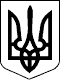 120 СЕСІЯ  ЩАСЛИВЦЕВСЬКОЇ СІЛЬСЬКОЇ РАДИ7 СКЛИКАННЯРІШЕННЯ12.06.2020 р.                                            № 2315с. ЩасливцевеПро надання згоди на поліпшення земельної ділянки що перебуває в постійному користуванні ПРАТ "ХЕРСОНСЬКИЙ КХП"Розглянувши клопотання ПРИВАТНОГО АКЦІОНЕРНОГО ТОВАРИСТВА "ХЕРСОНСЬКИЙ КОМБІНАТ ХЛІБОПРОДУКТІВ" (ідентифікаційний код юридичної особи – ***) про надання згоди на поліпшення земельної ділянки що перебуває в їх постійному користуванні, та додані матеріали, враховуючи що земельна ділянка є комунальною власністю територіальної громади сіл Щасливцеве, Генічеська Гірка, селища Приозерне (у Державному реєстрі речових прав на нерухоме майно, реєстраційний номер об’єкту нерухомого майна – ***, номер запису про право власності - ***), керуючись приписами Земельного кодексу України, ст. 26 Закону України "Про місцеве самоврядування в Україні", сесія Щасливцевської сільської ради ВИРІШИЛА:1. Надати постійному користувачу ПРИВАТНОМУ АКЦІОНЕРНОМУ ТОВАРИСТВУ "ХЕРСОНСЬКИЙ КОМБІНАТ ХЛІБОПРОДУКТІВ" (ідентифікаційний код юридичної особи – ***) (у Державному реєстрі речових прав на нерухоме майно, номер запису про інше речове право (право постійного користування) -***), згоду на поліпшення земельної ділянки з кадастровим номером 6522186500:04:001:05***, площею 6,5 га. цільового призначення – для будівництва та обслуговування об’єктів рекреаційного призначення (КВЦПЗ – 07.01), у межах Робочого проекту "Покращення санітарно-екологічного стану частини Утлюцького лиману та благоустрою берегової зони прилеглої до с. Щасливцеве та с. Генічеська Гірка Генічеського району Херсонської області", за умови що усі поліпшення стану земельної ділянки, проведені землекористувачем (у тому числі і за письмовою згодою власника) які неможливо відокремити без заподіяння шкоди цій ділянці, не підлягають відшкодуванню.2. Контроль за виконанням цього рішення покласти на Постійну комісію Щасливцевської сільської ради з питань регулювання земельних відносин та охорони навколишнього середовища.Сільський голова                                                   В. ПЛОХУШКО 